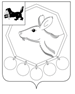 РОССИЙСКАЯ  ФЕДЕРАЦИЯИРКУТСКАЯ ОБЛАСТЬМУНИЦИПАЛЬНОЕ ОБРАЗОВАНИЕ «БАЯНДАЕВСКИЙ РАЙОН»ПОСТАНОВЛЕНИЕот «26» декабря 2014 г. № 255	  						с. БаяндайОб утверждении Плана подготовки документов стратегического планирования муниципального образования «Баяндаевский район»	В соответствии с частью 1 статьи 47 Федерального закона от 28 июня 2014 года №172-ФЗ «О стратегическом планировании в Российской Федерации», руководствуясь статьями 33,48  Устава  МО «Баяндаевский район», постановляю:Утвердить План подготовки документов стратегического планирования муниципального образования «Баяндаевский район» (приложение 1).Настоящее постановление подлежит опубликованию в газете «Заря» и размещению на официальном сайте МО «Баяндаевский район» в информационно- телекоммуникационной сети «Интернет».Контроль за исполнением настоящего постановления возложить на заместителя мэра муниципального образования «Баяндаевский район» Еликова В.Т.Мэр муниципального образования «Баяндаевский район»А.П. ТабинаевПриложение 1Утвержден постановлением мэра МО «Баяндаевский район» от «26» декабря 2014г. № 255ПЛАНПОДГОТОВКИ ДОКУМЕНТОВ СТРАТЕГИЧЕСКОГОПЛАНИРОВАНИЯ МУНИЦИПАЛЬНОГО ОБРАЗОВАНИЯ «БАЯНДАЕВСКИЙ РАЙОН»№Наименование документаСроки разработки и утверждения (одобрения)Ответственный1.Программа комплексного социально-экономического развития муниципального образования «Баяндаевский район»  на 2015-2016 годыдо 1 июля2015 годаЭкономический отдел администрации МО «Баяндаевский район»2.Стратегия социально-экономического развития муниципального образования «Баяндаевский район» на 2017-2027 годыдо 1 января 2017 годаЭкономический отдел администрации МО «Баяндаевский район»3.План мероприятий по реализации стратегии социально-экономического развития муниципального образования «Баяндаевский район» на 2017-2027 годыдо 1 января 2017 годаЭкономический отдел администрации МО «Баяндаевский район»4.Порядок разработки, корректировки, осуществления мониторинга и контроля реализации документов стратегического планирования муниципального образования «Баяндаевский район»до 1 января 2016 годаЭкономический отдел администрации МО «Баяндаевский район»5.Прогноз социально-экономического развитиямуниципального образования «Баяндаевский район» на среднесрочный и долгосрочный периоды; одобряется одновременно с принятием решения о внесении проекта бюджета в представительный орган (п.3 ст.173 БК).Экономический отдел администрации МО «Баяндаевский район»6.Постановление мэра муниципального образования «Баяндаевский район» «О внесении изменений в порядок разработки прогноза социально-экономического развития муниципального образования «Баяндаевский район»до 1 апреля 2015 годаЭкономический отдел администрации МО «Баяндаевский район»7.Постановление мэра муниципального образования «Баяндаевский район» «О внесении изменений в Положение о порядке принятия решений о разработке муниципальных программ и их формирования и реализации»до 1 мая 2015 годаЭкономический отдел администрации МО «Баяндаевский район»8.Бюджетный прогноз муниципального образования «Баяндаевский район» на долгосрочный периодутверждаетсяв срок, не превышающий двух месяцев со дня официального опубликования закона (решения) о соответствующем бюджете (п.6 ст. 170.1 БК).Экономический отдел администрации МО «Баяндаевский район»